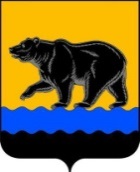 АДМИНИСТРАЦИЯ ГОРОДА НЕФТЕЮГАНСКАРАСПОРЯЖЕНИЕ19.03.2019 											  № 73-рг.НефтеюганскО назначении ответственных лиц за ввод данных в информационную систему управления проектной деятельностью Правительства 
Ханты-Мансийского автономного округа - ЮгрыВо исполнение Соглашения об участии в проектной деятельности исполнительных органов государственной власти Ханты-Мансийского автономного округа – Югры и муниципального образования город Нефтеюганск от 31.03.2017, в целях обеспечения организации работы по портфелям проектов Ханты-Мансийского автономного округа – Югры на территории муниципального образования город Нефтеюганск:1.Назначить ответственных лиц за ввод данных в информационную систему управления проектной деятельностью Правительства Ханты-Мансийского автономного округа – Югры (далее - ИСУП):1.1.за ввод данных в ИСУП по мероприятиям портфелей проектов Ханты-Мансийского автономного округа – Югры на территории муниципального образования город Нефтеюганск согласно приложению 1 к распоряжению;1.2.за ввод данных в ИСУП по показателям портфелей проектов Ханты-Мансийского автономного округа – Югры на территории муниципального образования город Нефтеюганск согласно приложению 2 к распоряжению.2.Контроль исполнения распоряжения оставляю за собой.Глава города Нефтеюганска                                                                 С.Ю.ДегтяревПриложение 1к распоряжению администрации городаот 19.03.2019 № 73-рОтветственные за ввод данных в ИСУП по мероприятиям портфелей проектов Ханты-Мансийского автономного округа – Югры на территории муниципального образования город НефтеюганскПриложение 2к распоряжению администрации городаот 19.03.2019 № 73-рОтветственные за ввод данных в ИСУП по показателям портфелей проектов Ханты-Мансийского автономного округа – Югры на территории муниципального образования город Нефтеюганск№ п/пКодНазвание мероприятияСтруктурное подразделение администрации города НефтеюганскаФ.И.О.Ответственного лица и лица его замещающего1900-012Доступное дополнительное образование для детей в ЮгреДоступное дополнительное образование для детей в ЮгреДоступное дополнительное образование для детей в Югре1.1700-778Инвентаризация кадровых, материально-технических и инфраструктурных ресурсов образовательных организаций разных типов, в том числе, профессиональных образовательных организаций и образовательных организаций высшего образования, а также организаций спорта, культуры, научных организаций, общественных организаций и организаций реального сектора экономики, проведенной посредством специализированной информационной системы «Мониторинг доступности образования» (далее - инвентаризация) для реализации дополнительных общеразвивающих программ в сетевой форме.Департамент образования и молодежной политики администрации города НефтеюганскаБоголюбова И.Н.Скокова Н.А.2900-015Формирование комфортной городской средыФормирование комфортной городской средыФормирование комфортной городской среды2.1700-073Создание Общественных комиссий муниципальных образований по обеспечению реализации приоритетного проекта «Формирование комфортной городской среды»  Департаментжилищно-коммунального хозяйства администрации города НефтеюганскаЦибискин А.А.Байкова Т.С.2.2700-109Общественное обсуждение и утверждение муниципальных программ благоустройства / формирования современной городской среды на 2017 год Департаментжилищно-коммунального хозяйства администрации города НефтеюганскаЦибискин А.А.Байкова Т.С.2.3700-132Включение в состав Общественных комиссий муниципальных образований по обеспечению реализации приоритетного проекта «Формирование комфортной городской среды» представителей общественных организаций инвалидов Департаментжилищно-коммунального хозяйства администрации города НефтеюганскаЦибискин А.А.Байкова Т.С.2.4700-155Благоустройство дворовых территорий муниципальных образований в соответствии с муниципальными программами благоустройства / формирования современной городской среды на 2017 годДепартаментжилищно-коммунального хозяйства администрации города НефтеюганскаЦибискин А.А.Байкова Т.С.2.5700-176Общественное обсуждение и утверждение правил благоустройства поселений, в состав которых входят населенные пункты с численностью населения свыше 1000 человекДепартаментжилищно-коммунального хозяйства администрации города НефтеюганскаЦибискин А.А.Байкова Т.С.2.6700-206Благоустройство общественных территорий муниципальных образований в соответствии с муниципальными программами благоустройства / формирования современной городской среды на 2017 годДепартаментжилищно-коммунального хозяйства администрации города НефтеюганскаЦибискин А.А.Байкова Т.С.2.7700-228Общественное обсуждение и утверждение муниципальных программ благоустройства / формирования современной городской среды на 2018-2022 годы Департаментжилищно-коммунального хозяйства администрации города НефтеюганскаЦибискин А.А.Байкова Т.С.2.8703-360Благоустройство дворовых территорий муниципальных образований, предусмотренных муниципальными программами благоустройства / формирования современной городской среды, в 2018 годуДепартаментжилищно-коммунального хозяйства администрации города НефтеюганскаЦибискин А.А.Байкова Т.С.2.9703-381Благоустройство общественных территорий муниципальных образований, предусмотренных муниципальными программами благоустройства / формирования современной городской среды, в 2018 годуДепартаментжилищно-коммунального хозяйства администрации города НефтеюганскаЦибискин А.А.Байкова Т.С.3900-019Подключение (технологическое присоединение) к электрическим сетямПодключение (технологическое присоединение) к электрическим сетямПодключение (технологическое присоединение) к электрическим сетям3.1700-253Проведение органами исполнительной власти, органами местного самоуправления, с участием сетевых организаций, информационных мероприятий, направленных на информирование  максимально широкого круга заинтересованных лиц о доступности технологического присоединения к электросетям, а именно, о возможности подачи заявок на технологическое присоединение в электронном виде, заключения и исполнения договоров на технологическое присоединение через «личный кабинет» на официальных сайтах сетевых организаций, в том числе: организация тематических обучающих семинаров, совещаний, круглых столов; размещение информации в СМИ и сети Интернет на официальных сайтах органов исполнительной власти, органов местного самоуправления и сетевых организаций; издание и распространение печатных материалов, брошюр, буклетов, лифлетов; иные информационные мероприятияДепартаментжилищно-коммунального хозяйства администрации города НефтеюганскаКотурай Н.В.Флотских Н.А.3.2700-315Организация внедрения администрациями муниципальных образований возможности согласования проведения строительства (реконструкции) на земельных участках, находящихся в государственной или муниципальной собственности, объектов электросетевого хозяйства, для которых не требуется получение разрешения на строительство и выдача иной разрешительной документации на выполнение работ по строительству объектов электросетевого хозяйства, по принципу «одного окна»Департаментжилищно-коммунального хозяйства администрации города НефтеюганскаКотурай Н.В.Флотских Н.А.3.3700-337Организация создания на региональном и муниципальных уровнях комиссий по согласованию проектов строительства линейных объектов в составе представителей всех собственников линейных объектов, находящихся на территории планируемого строительства линейных объектов, и представителей органов местного самоуправления, в целях налаживания и координации взаимодействия между собственниками линейных объектов на территории субъекта  Российской Федерации в целях сокращения сроков согласования условий строительства объектов, в том числе при выдаче технических условий, согласования проектной документации, размещения объектов в зонах с особыми условиями использования территорийДепартаментжилищно-коммунального хозяйства администрации города НефтеюганскаКотурай Н.В.Флотских Н.А.3.4700-359Организация обеспечения предоставления уполномоченными органами местного самоуправления муниципальных образований доступа в режиме просмотра для сетевых и инфраструктурных организаций к информационной системе обеспечения градостроительной деятельности (далее - ИСОГД)Департаментжилищно-коммунального хозяйства администрации города НефтеюганскаКотурай Н.В.Захарова И.В.3.5703-477Проведение органами исполнительной власти, органами местного самоуправления, с участием сетевых организаций, информационных мероприятий, направленных на информирование  максимально широкого круга заинтересованных лиц о доступности технологического присоединения к электросетям, а именно, о возможности подачи заявок на технологическое присоединение в электронном виде, заключения и исполнения договоров на технологическое присоединение через «личный кабинет» на официальных сайтах сетевых организаций, в том числе: организация тематических обучающих семинаров, совещаний, круглых столов; размещение информации в СМИ и сети Интернет на официальных сайтах органов исполнительной власти, органов местного самоуправления и сетевых организаций; издание и распространение печатных материалов, брошюр, буклетов, лифлетов; иные информационные мероприятия.Департаментжилищно-коммунального хозяйства администрации города НефтеюганскаКотурай Н.В.Флотских Н.А.4900-020Подключение (технологическое присоединение) к сетям теплоснабжения, водоснабжения и водоотведенияПодключение (технологическое присоединение) к сетям теплоснабжения, водоснабжения и водоотведенияПодключение (технологическое присоединение) к сетям теплоснабжения, водоснабжения и водоотведения4.1702-439Проведение комиссий по выдаче технических условий для подключения (технологического присоединения) к сетям теплоснабжения, водоснабжения и водоотведения с возможным участием заявителя.Департаментжилищно-коммунального хозяйства администрации города НефтеюганскаКотурай Н.В.Флотских Н.А.5900-021Подключение (технологическое присоединение) к сетям газоснабженияПодключение (технологическое присоединение) к сетям газоснабженияПодключение (технологическое присоединение) к сетям газоснабжения5.1703-741Разработка и утверждение региональной программы газификации с источниками финансирования, сформированной с применением критериев эффективной газификации.Департаментжилищно-коммунального хозяйства администрации города НефтеюганскаКотурай Н.В.Флотских Н.А.5.2703-751Разработка и утверждение региональной программы газификации с источниками финансирования, сформированной с применением критериев эффективной газификации.Департаментжилищно-коммунального хозяйства администрации города НефтеюганскаКотурай Н.В.Флотских Н.А.5.3703-752Разработка и утверждение региональной программы газификации с источниками финансирования, сформированной с применением критериев эффективной газификации.Департаментжилищно-коммунального хозяйства администрации города НефтеюганскаКотурай Н.В.Флотских Н.А.6900-022Обеспечение качества жилищно-коммунальных услугОбеспечение качества жилищно-коммунальных услугОбеспечение качества жилищно-коммунальных услуг6.1700-684Капитальный ремонт (с заменой) газопроводов, систем теплоснабжения, водоснабжения и водоотведения в рамках подготовки к осенне-зимнему периоду, в том числе с применением композитных материалов, в 2017 годуДепартаментжилищно-коммунального хозяйства администрации города НефтеюганскаКотурай Н.В.Флотских Н.А.6.2700-712Капитальный ремонт (с заменой) газопроводов, систем теплоснабжения, водоснабжения и водоотведения в рамках подготовки к осенне-зимнему периоду, в том числе с применением композитных материалов, в 2018 годуДепартаментжилищно-коммунального хозяйства администрации города НефтеюганскаКотурай Н.В.Флотских Н.А.6.3700-862Капитальный ремонт (с заменой) газопроводов, систем теплоснабжения, водоснабжения и водоотведения в рамках подготовки к осенне-зимнему периоду, в том числе с применением композитных материалов, в 2019 годуДепартаментжилищно-коммунального хозяйства администрации города НефтеюганскаКотурай Н.В.Захарова И.В.6.4700-893Капитальный ремонт (с заменой) газопроводов, систем теплоснабжения, водоснабжения и водоотведения в рамках подготовки к осенне-зимнему периоду, в том числе с применением композитных материалов, в 2020 годуДепартаментжилищно-коммунального хозяйства администрации города НефтеюганскаКотурай Н.В.Флотских Н.А.7900-024Получение разрешения на строительство и территориальное планированиеПолучение разрешения на строительство и территориальное планированиеПолучение разрешения на строительство и территориальное планирование7.1700-945Установление расчетных показателей минимально допустимого уровня обеспеченности объектами местного значенияДепартамент градостроительства и земельных отношений администрации города НефтеюганскаШелест О.М.Рогозин А.С.7.2700-978Подготовка, утверждение и размещение во ФГИС ТП генерального плана поселения, городского округаДепартамент градостроительства и земельных отношений администрации города НефтеюганскаШелест О.М.Рогозин А.С.7.3701-059Разработка и утверждение на основе размещенного во ФГИС ТП генерального плана поселения, генерального плана городского округа программы комплексного развития систем коммунальной инфраструктуры поселения, городского округаДепартамент градостроительства и земельных отношений администрации города НефтеюганскаШелест О.М.Рогозин А.С.7.4701-092Разработка и утверждение на основе размещенного во ФГИС ТП генерального плана поселения, генерального плана городского округа программы комплексного развития транспортной инфраструктуры поселения, городского округаДепартамент градостроительства и земельных отношений администрации города НефтеюганскаШелест О.М.Рогозин А.С.7.5701-122Разработка и утверждение на основе размещенного во ФГИС ТП генерального плана поселения, генерального плана городского округа программы комплексного развития социальной инфраструктуры поселения, городского округаДепартамент градостроительства и земельных отношений администрации города НефтеюганскаШелест О.М.Рогозин А.С.7.6701-183Внесение и актуализация в региональном реестре государственных и муниципальных услуг информации об услугах (описание): - выдача градостроительного плана земельного участка; - выдача разрешения на строительство; проведение экспертизы проектной документации и инженерных изысканий. Департамент градостроительства и земельных отношений администрации города НефтеюганскаШелест О.М.Рогозин А.С.7.7701-213Актуализация заключенных соглашений о взаимодействии между ОМСУ и МФЦ в части обеспечения возможности получения через МФЦ услуги по выдаче ГПЗУ, разрешений на строительствоДепартамент градостроительства и земельных отношений администрации города НефтеюганскаШелест О.М.Рогозин А.С.7.8701-243Разработка и внедрение информационных интерактивно-аналитических сервисов, демонстрирующих последовательность прохождения процедур в зависимости от типа, вида и особенностей строительного проекта («калькулятор процедур»)Департамент градостроительства и земельных отношений администрации города НефтеюганскаШелест О.М.Рогозин А.С.7.9701-278Размещение, упорядочение и доступность размещенной на официальных сайтах ИОГВ и ОМСУ необходимой застройщикам информации о порядке и условиях получения услуг в градостроительной сфере, в том числе информации о преимуществах подачи заявок на получение муниципальных услуг в электронном виде, документах территориального планирования, градостроительного зонирования и планировке территорийДепартамент градостроительства и земельных отношений администрации города НефтеюганскаШелест О.М.Рогозин А.С.7.10701-308Оптимизация количества дополнительных процедур, предусмотренных исчерпывающим перечнем процедур в сфере жилищного строительства, утвержденным постановлением Правительства Российской Федерации от 30 апреля 2014 г. № 403 «Об исчерпывающем перечне процедур в сфере жилищного строительства», и сроков их прохожденияДепартамент градостроительства и земельных отношений администрации города НефтеюганскаШелест О.М.Рогозин А.С.7.11701-350Размещение на официальных сайтах в сети «Интернет» органов местного самоуправления информации об уполномоченных органах, предоставляющих услуги в сфере строительстваДепартамент градостроительства и земельных отношений администрации города НефтеюганскаШелест О.М.Рогозин А.С.7.12701-398Разработка и распространение печатной информационной продукции по оказанию услуг в сфере градостроительной деятельности, в том числе содержащей информации о преимуществах подачи заявок на получение муниципальных услуг в электронном виде, представленные в понятной и доступной форме.Департамент градостроительства и земельных отношений администрации города НефтеюганскаШелест О.М.Рогозин А.С.7.13702-826Ежеквартальный мониторинг количества и сроков заключения договоров подключения (технологического присоединения) «модельного объекта» к сетям инженерно-технического обеспечения, электрическим сетям, включая получение технических условий, заключаемых РСО и ТСО, в электронном виде и через МФЦДепартамент градостроительства и земельных отношений администрации города НефтеюганскаШелест О.М.Рогозин А.С.7.13702-826Ежеквартальный мониторинг количества и сроков заключения договоров подключения (технологического присоединения) «модельного объекта» к сетям инженерно-технического обеспечения, электрическим сетям, включая получение технических условий, заключаемых РСО и ТСО, в электронном виде и через МФЦДепартаментжилищно-коммунального хозяйства администрации города НефтеюганскаКотурай Н.В.Захарова И.В.7.14702-881Внесение изменений в административный регламент предоставления муниципальной услуги по выдаче градостроительного плана земельного участка, предусматривающего срок ее предоставления не более 15 календарных дней.Департамент градостроительства и земельных отношений администрации города НефтеюганскаШелест О.М.Рогозин А.С.7.15702-914Внесение изменений в административный регламент предоставления муниципальной услуги по выдаче разрешения на строительство в целях приведения в соответствие с подпунктом, 3.2 постановления Правительства Ханты-Мансийского автономного округа – Югры от 02.11.2017 № 434-п «Об установлении в Ханты-Мансийском автономном округе – Югре случаев, при которых направление документов для выдачи разрешения на строительство и разрешения на ввод объекта в эксплуатацию осуществляется исключительно в электронной форме». Департамент градостроительства и земельных отношений администрации города НефтеюганскаШелест О.М.Рогозин А.С.7.16702-928Обеспечение и мониторинг наличия размещенных во ФГИС ТП утвержденных местных нормативов градостроительного проектирования, соответствующих требованиям Градостроительного кодекса Российской Федерации Департамент градостроительства и земельных отношений администрации города НефтеюганскаШелест О.М.Рогозин А.С.7.17702-936Внесение изменений в правила землепользования и застройки с учетом положений о территориальном планировании, содержащихся в генеральных планах поселений, генеральных планах городских округов, в соответствии с требованиями, установленными Градостроительным кодексом Российской ФедерацииДепартамент градостроительства и земельных отношений администрации города НефтеюганскаШелест О.М.Рогозин А.С.7.18702-958Внесение изменений в административный регламент предоставления муниципальной услуги по выдаче разрешения на строительство, предусматривающего срок ее предоставления не более 5 рабочих / 7 календарных дней. Департамент градостроительства и земельных отношений администрации города НефтеюганскаШелест О.М.Рогозин А.С.7.19702-981Внесение изменений в административные регламенты предоставления дополнительных услуг, предусмотренных исчерпывающим перечнем процедур в сфере жилищного строительства. Департамент градостроительства и земельных отношений администрации города НефтеюганскаШелест О.М.Рогозин А.С.7.20703-018Внедрение автоматизированного «калькулятора процедур». Департамент градостроительства и земельных отношений администрации города НефтеюганскаШелест О.М.Рогозин А.С.7.21703-070Обеспечение и мониторинг наличия размещенных во ФГИС ТП утвержденных генеральных планов поселений, генеральных планов городских округов с внесенными изменениями, в том числе в целях исключения дублирования размещенных документов (неактуальных версий)Департамент градостроительства и земельных отношений администрации города НефтеюганскаШелест О.М.Рогозин А.С.7.22703-092Разработка комплекса мер, направленных на поэтапное исключение дополнительных процедур в сфере градостроительстваДепартамент градостроительства и земельных отношений администрации города НефтеюганскаШелест О.М.Рогозин А.С.7.23703-145Подготовка и размещение в сети Интернет и социальных сетях пошаговых видео-инструкций о порядке прохождения административных процедур от выдачи градостроительного плана до разрешения на строительствоДепартамент градостроительства и земельных отношений администрации города НефтеюганскаШелест О.М.Рогозин А.С.7.24703-207Внедрение лучшей практики «Приоритетная обработка запросов по выдаче разрешения на строительство»Департамент градостроительства и земельных отношений администрации города НефтеюганскаШелест О.М.Рогозин А.С.7.25703-230Формирование системы мотивации муниципальных служащих, направленной на формирование заинтересованности в создании клиент ориентированного подхода к заявителям при реализации процедур, достижению показателей целевой модели «Получение разрешения на строительство и территориальное планирование»Департамент градостроительства и земельных отношений администрации города НефтеюганскаШелест О.М.Рогозин А.С.7.26703-242Организация обучающих мероприятий (семинаров, консультаций, диалоговых площадок, «круглых столов») для застройщиков по предоставлению муниципальных услуг в сфере строительстваДепартамент градостроительства и земельных отношений администрации города НефтеюганскаШелест О.М.Рогозин А.С.7.27703-713Внесение изменений в административные регламенты предоставления муниципальной услуги по выдаче градостроительного плана земельного участка и разрешения на строительство в целях приведения в соответствие с модельными актами. Департамент градостроительства и земельных отношений администрации города НефтеюганскаШелест О.М.Рогозин А.С.8900-025Малый и средний бизнес и поддержка индивидуальной предпринимательской инициативы в Ханты-Мансийском автономном округе - ЮгреМалый и средний бизнес и поддержка индивидуальной предпринимательской инициативы в Ханты-Мансийском автономном округе - ЮгреМалый и средний бизнес и поддержка индивидуальной предпринимательской инициативы в Ханты-Мансийском автономном округе - Югре8.1702-245Обеспечение присутствия на территории муниципального образования институтов развития и объектов финансовой инфраструктурыДепартаментэкономического развития администрации города НефтеюганскаПрудиус Л.Н.Кожедубова Ю.В.8.2703-543Разработка порядков предоставления субсидии на создание центров молодежного инновационного творчества в муниципальных образованияхДепартаментэкономического развития администрации города НефтеюганскаПрудиус Л.Н.Кожедубова Ю.В8.3703-779Наполнение Бизнес навигатора МСП информацией о муниципальных образованиях Департаментэкономического развития администрации города НефтеюганскаПрудиус Л.Н.Кожедубова Ю.В9900-026Регистрация права собственности на земельные участки и объекты недвижимого имуществаРегистрация права собственности на земельные участки и объекты недвижимого имуществаРегистрация права собственности на земельные участки и объекты недвижимого имущества9.1703-323Подготовка проекта и принятие правового акта органа местного самоуправления об обеспечении подачи заявлений на государственную регистрацию прав исключительно в электронном видеДепартамент муниципального имущества администрации города НефтеюганскаКапмарь Е.В.Иванова Е.В.10900-027Совершенствование и внедрение положений регионального инвестиционного стандартаСовершенствование и внедрение положений регионального инвестиционного стандартаСовершенствование и внедрение положений регионального инвестиционного стандарта10.1701-427Обеспечение наличия на Инвестиционном портале ссылок на специализированные интернет-ресурсы муниципальных образований об инвестиционной деятельности, обеспечивающих канал прямой связи органов местного самоуправления с инвесторами Департаментэкономического развития администрации города НефтеюганскаБуркова Л.ЗКорикова Н.В.10.2701-459Разработка (актуализация) и размещение в открытом доступе инвестиционного паспорта муниципального образования, в том числе на Инвестиционном портале Департаментэкономического развития администрации города НефтеюганскаБуркова Л.ЗКорикова Н.В.10.3701-491Внесение изменений в регламент по сопровождению инвестиционных проектов в муниципальном образовании, в части регулирования взаимодействия с исполнительными органами государственной власти и институтами развития Ханты-Мансийского автономного округа – Югры Департаментэкономического развития администрации города НефтеюганскаБуркова Л.ЗКорикова Н.В.10.4701-517Актуализация Стратегии социально-экономического развития муниципального образования в соответствии с Стратегией социально-экономического развития Ханты-Мансийского автономного округа – Югры до 2020 года и на период до 2030 годаДепартаментэкономического развития администрации города НефтеюганскаБуркова Л.ЗКорикова Н.В.10.5701-561Совершенствование нормативного правового обеспечения сферы муниципально-частного партнерства (концессионных соглашений) в муниципальных образованиях Ханты-Мансийского автономного округа – Югры в части утверждения:Департаментэкономического развития администрации города НефтеюганскаБуркова Л.ЗКорикова Н.В.10.6701-627Утверждение порядка межведомственного взаимодействия органов местного самоуправления на этапах разработки, рассмотрения и реализации проектов муниципально-частного партнерства (далее – МЧП) в части определения органов местного самоуправления, уполномоченных на осуществление следующих полномочий: 1) обеспечение координации деятельности органов местного самоуправления при реализации проекта МЧП; 2) согласование публичному партнеру конкурсной документации для проведения конкурсов на право заключения соглашения о МЧП; 3) осуществление мониторинга реализации соглашения о МЧП; 4) содействие в защите прав и законных интересов публичных партнеров и частных партнеров в процессе реализации соглашения о МЧП; 5) ведение реестра заключенных соглашений о МЧП; 6) обеспечение открытости и доступности информации о соглашении о МЧП; 7) представление в уполномоченный орган результатов мониторинга реализации соглашения о МЧП, а также размещение в электронном виде с использованием государственной автоматизированной информационной системы «Управление» сведений о соглашении о МЧП.Департаментэкономического развития администрации города НефтеюганскаБуркова Л.ЗКорикова Н.В.10.7701-691" Утверждение порядка межведомственного взаимодействия органов местного самоуправления на этапе разработки и рассмотрения проектов концессионных соглашений в части определения органов местного самоуправления, уполномоченных на осуществление следующих полномочий: 1)Департаментэкономического развития администрации города НефтеюганскаБуркова Л.ЗКорикова Н.В.10.8701-751Утверждение и размещение на официальном сайте органов местного самоуправления муниципальных образований Ханты-Мансийского автономного округа – Югры инвестиционного послания главы муниципального образования с принятием инвестиционной декларации (меморандума)Департаментэкономического развития администрации города НефтеюганскаБуркова Л.ЗКорикова Н.В.10.9701-776Создание структурного подразделения для управления (или возложение функций по управлению) деятельностью по улучшению инвестиционного климата в системе органов местного самоуправления муниципального образования автономного округа.Департаментэкономического развития администрации города НефтеюганскаБуркова Л.ЗКорикова Н.В.10.10701-820Обеспечение профессиональной подготовки и переподготовки должностных лиц, ответственных за привлечение инвестиций и поддержку предпринимательства в муниципальном образовании автономного округаДепартаментэкономического развития администрации города НефтеюганскаБуркова Л.ЗКорикова Н.В.10.11701-848Представление информации об объектах и инвестиционных проектах, относящихся к коммунальной, транспортной, социальной инфраструктуре поселений, городских округов, программах комплексного развития систем коммунальной инфраструктуры поселений, городских округов, предусматривающих размещение объекта и (или) реализацию инвестиционного проекта, программах комплексного развития транспортной инфраструктуры поселений, городских округов, программах комплексного развития социальной инфраструктуры поселений, городских округов для размещения на Интерактивной карте Югры. Департаментэкономического развития администрации города НефтеюганскаБуркова Л.ЗКорикова Н.В.10.12701-912Предоставление информации о ближайших точках подключения к объектам энергетической и коммунальной инфраструктуры для инвестиционных площадок, размещенных на Интерактивной карте ЮгрыДепартаментэкономического развития администрации города НефтеюганскаБуркова Л.ЗКорикова Н.В.10.13703-080Актуализация ссылок на специализированные интернет-ресурсы муниципальных образований об инвестиционной деятельности, обеспечивающие канал прямой связи органов местного самоуправления с инвесторами, размещенных на Инвестиционном портале. Департаментэкономического развития администрации города НефтеюганскаБуркова Л.ЗКорикова Н.В.10.14703-115Разработка (актуализация) и размещение в открытом доступе инвестиционного паспорта муниципального образования, в том числе на Инвестиционном портале. Департаментэкономического развития администрации города НефтеюганскаБуркова Л.ЗКорикова Н.В.10.15703-668Утверждение и размещение на официальном сайте органов местного самоуправления муниципальных образований Ханты-Мансийского автономного округа – Югры инвестиционного послания главы муниципального образования Департаментэкономического развития администрации города НефтеюганскаБуркова Л.ЗКорикова Н.В.11900-030Постановка на кадастровый учет земельных участков и объектов недвижимого имуществаПостановка на кадастровый учет земельных участков и объектов недвижимого имуществаПостановка на кадастровый учет земельных участков и объектов недвижимого имущества11.1700-516Разработать регламенты по утверждению Схем расположения земельных участков на кадастровом плане территорииДепартамент градостроительства и земельных отношений администрации города НефтеюганскаШелест О.М.Рогозин А.С.11.2700-547Утвердить регламенты по утверждению Схем расположения земельных участков на кадастровом плане территорииДепартамент градостроительства и земельных отношений администрации города НефтеюганскаШелест О.М.Рогозин А.С.11.3700-581Разработать регламент процедуры присвоения адреса земельного участка и внесение информации в ФИАС, предусмотрев одновременное утверждение схемы на кадастровом плане территории и присвоение адреса образуемому земельному участкуДепартамент градостроительства и земельных отношений администрации города НефтеюганскаШелест О.М.Рогозин А.С.11.4700-609Утвердить регламент процедуры присвоения адреса земельного участка и внесение информации в ФИАС, предусмотрев одновременное утверждение схемы на кадастровом плане территории и присвоение адреса образуемому земельному участкуДепартамент градостроительства и земельных отношений администрации города НефтеюганскаШелест О.М.Рогозин А.С.11.5703-053Осуществление ежемесячного мониторинга сроков и качества оказания муниципальной услуги по утверждению схемы расположения земельного участка на кадастровом плане территорииДепартамент градостроительства и земельных отношений администрации города НефтеюганскаШелест О.М.Рогозин А.С.11.6703-158Ежемесячное осуществление мониторинга сроков оказания муниципальной услуги по присвоению адреса земельному участку и объекту недвижимости и внесения его в федеральную информационную адресную системуДепартамент градостроительства и земельных отношений администрации города НефтеюганскаШелест О.М.Рогозин А.С.11.7703-265Подготовка проекта  и принятие правового акта органа местного самоуправления об обеспечении подачи заявлений о кадастровом учете исключительно в электронном видеДепартамент градостроительства и земельных отношений администрации города НефтеюганскаШелест О.М.Рогозин А.С.11.8703-289Внесение в государственный кадастр недвижимости сведений о границах территориальных зон муниципальных образований, указанных в пункте 7 статьи 1 Градостроительного кодекса Российской ФедерацииДепартамент градостроительства и земельных отношений администрации города НефтеюганскаШелест О.М.Рогозин А.С.11.9703-306Обеспечение составления плана-графика по подготовке градостроительной документации в части координатного описания местоположения границ населенных пунктовДепартамент градостроительства и земельных отношений администрации города НефтеюганскаШелест О.М.Рогозин А.С.№ п/пКодНазвание мероприятияСтруктурное подразделение администрации города НефтеюганскаФ.И.О.Ответственного лица и лица его замещающего1900-012Доступное дополнительное образование для детей в ЮгреДоступное дополнительное образование для детей в ЮгреДоступное дополнительное образование для детей в Югре1.1П-0241Доля детей в возрасте от 5 до 18 лет, охваченных дополнительными общеобразовательными программами, в общей численности детей этой категории, в том числе: Департамент образования и молодежной политики администрации города НефтеюганскаБоголюбова И.Н.Скокова Н.А.1.2П-0749Доля детей в возрасте от 5 до 18 лет, обучающихся по дополнительным общеобразовательным программам естественнонаучной и технической направленностейДепартамент образования и молодежной политики администрации города НефтеюганскаБоголюбова И.Н.Скокова Н.А.1.3П-0968Количество муниципальных образований автономного округа, в которых реализуются современные модели дополнительного образованияДепартамент образования и молодежной политики администрации города НефтеюганскаБоголюбова И.Н.Скокова Н.А.2900-015Формирование комфортной городской средыФормирование комфортной городской средыФормирование комфортной городской среды2.1П-0368Количество дворовых территорий, благоустроенных в рамках федерального приоритетного проекта «Формирование комфортной городской среды»Департаментжилищно-коммунального хозяйства администрации города НефтеюганскаЦибискин А.А. Байкова Т.С.2.2П-0390Количество общественных территорий, благоустроенных в рамках федерального приоритетного проекта «Формирование комфортной городской средыДепартаментжилищно-коммунального хозяйства администрации города НефтеюганскаЦибискин А.А. Байкова Т.С.3900-019Подключение (технологическое присоединение) к электрическим сетямПодключение (технологическое присоединение) к электрическим сетямПодключение (технологическое присоединение) к электрическим сетям3.1П-0340Появление практической возможности для сетевой организации согласования строительства (реконструкции) на земельных участках, находящихся в государственной или муниципальной собственности, объектов электросетевого хозяйства, для которых не требуется получение разрешения на строительство и выдача иной разрешительной документации на выполнение работ по строительству объектов электросетевого хозяйства, по принципу «одного окна»Департаментжилищно-коммунального хозяйства администрации города НефтеюганскаКотурай Н.В.Флотских Н.А.3.2П-0398Создание на региональном и муниципальных уровнях комиссий по согласованию проектов строительства линейных объектов в составе представителей всех собственников линейных объектов, находящихся на территории планируемого строительства линейных объектов, и представителей органов местного самоуправленияДепартаментжилищно-коммунального хозяйства администрации города НефтеюганскаКотурай Н.В.Флотских Н.А.3.3П-0420Обеспечение органами местного самоуправления муниципальных образований доступа в режиме просмотра для сетевых и инфраструктурных организаций к информационной системе обеспечения градостроительной деятельностиДепартаментжилищно-коммунального хозяйства администрации города НефтеюганскаКотурай Н.В.Флотских Н.А.3.4П-2307Периодическое доведение информации до максимально широкого круга заинтересованных лицДепартаментжилищно-коммунального хозяйства администрации города НефтеюганскаКотурай Н.В.Флотских Н.А.4900-020Подключение (технологическое присоединение) к сетям теплоснабжения, водоснабжения и водоотведенияПодключение (технологическое присоединение) к сетям теплоснабжения, водоснабжения и водоотведенияПодключение (технологическое присоединение) к сетям теплоснабжения, водоснабжения и водоотведения4.1П-1659Наличие в открытом доступе на сайте органов местного самоуправления или ресурсоснабжающих организаций информации о доступной мощности.Департаментжилищно-коммунального хозяйства администрации города НефтеюганскаКотурай Н.В.Флотских Н.А.4.2П-1660Наличие в открытом доступе на сайте органов местного самоуправления или ресурсоснабжающих организаций информации о доступной мощности.Департаментжилищно-коммунального хозяйства администрации города НефтеюганскаКотурай Н.В.Флотских Н.А.4.3П-1921Наличие калькулятора на сайте субъекта Российской Федерации и на сайте ресурсоснабжающих организаций, позволяющего рассчитать ориентировочную плату за подключение, исходя из определенной точки подключения и с учётом нагрузки заявителя.Департаментжилищно-коммунального хозяйства администрации города НефтеюганскаКотурай Н.В.Флотских Н.А.4.4П-1976Наличие регламента оказания муниципальных услуг по получению разрешений для получения ордера на проведение земляных работ.Департаментжилищно-коммунального хозяйства администрации города НефтеюганскаКотурай Н.В.Флотских Н.А.4.5П-1998Сокращенный срок предоставления ордера на проведение земляных работ.Департаментжилищно-коммунального хозяйства администрации города НефтеюганскаКотурай Н.В.Флотских Н.А.4.6П-2021Проведение технической комиссии по определению возможности подключения при участии заявителя с раскрытием информации о принятых мерах.Департаментжилищно-коммунального хозяйства администрации города НефтеюганскаКотурай Н.В.Флотских Н.А.4.7П-2055Наличие утвержденных схем тепло-, водоснабжения, а также инвестиционных программ при наличии необходимости реализации мероприятий в целях обеспечения возможности подключения).Департаментжилищно-коммунального хозяйства администрации города НефтеюганскаКотурай Н.В.Флотских Н.А.5900-021Подключение (технологическое присоединение) к сетям газоснабженияПодключение (технологическое присоединение) к сетям газоснабженияПодключение (технологическое присоединение) к сетям газоснабжения5.1П-3468Предоставление услуг потребителям по принципу «одного окна»Департаментжилищно-коммунального хозяйства администрации города НефтеюганскаКотурай Н.В.Флотских Н.А.5.2П-3485Увеличение количества офисов обслуживания потребителей (в том числе с использованием услуг иных агентов, многофункциональных центров, расчетных центров)Департаментжилищно-коммунального хозяйства администрации города НефтеюганскаКотурай Н.В.Флотских Н.А.5.3П-3502Наличие возможности получения акта о подключении (технологическом присоединении) и иных актов на месте осмотраДепартаментжилищно-коммунального хозяйства администрации города НефтеюганскаКотурай Н.В.Флотских Н.А.6900-024Получение разрешения на строительство и территориальное планированиеПолучение разрешения на строительство и территориальное планированиеПолучение разрешения на строительство и территориальное планирование6.1П-1020Доля услуг, предоставленных в электронном виде, в общем количестве предоставленных услугДепартамент градостроительства и земельных отношений администрации города НефтеюганскаШелест О.М.Рогозин А.С.6.2П-1044Доля услуг, предоставленных через МФЦ (ресурсные центры), в общем количестве предоставленных услугДепартаментжилищно-коммунального хозяйства администрации города НефтеюганскаКотурай Н.В.Захарова И.В.6.3П-1068Наличие регламентов подключения (технологического присоединения) объектов капитального строительства к сетям инженерно-технического обеспечения, электрическим сетямДепартаментжилищно-коммунального хозяйства администрации города НефтеюганскаКотурай Н.В.Захарова И.В.6.4П-1108Срок оказания услугДепартамент градостроительства и земельных отношений администрации города НефтеюганскаШелест О.М.Рогозин А.С.6.4П-1108Срок оказания услугДепартаментжилищно-коммунального хозяйства администрации города НефтеюганскаКотурай Н.В.Захарова И.В.6.5П-1267Наличие стандартов предоставления услуг в понятной и доступной форме (проспекты, буклеты, листовки)Департамент градостроительства и земельных отношений администрации города НефтеюганскаШелест О.М.Рогозин А.С.6.6П-1356Наличие «калькулятора процедур»Департамент градостроительства и земельных отношений администрации города НефтеюганскаШелест О.М.Рогозин А.С.6.7П-1378Доля услуг, предоставленных в МФЦ, в общем количестве предоставленных услугДепартамент градостроительства и земельных отношений администрации города НефтеюганскаШелест О.М.Рогозин А.С.6.8П-1400Доля предоставленных услуг в электронном виде в общем количестве предоставленных услугДепартамент градостроительства и земельных отношений администрации города НефтеюганскаШелест О.М.Рогозин А.С.6.9П-1422Утвержденный административный регламентДепартамент градостроительства и земельных отношений администрации города НефтеюганскаШелест О.М.Рогозин А.С.6.10П-1444Срок предоставления услугиДепартамент градостроительства и земельных отношений администрации города НефтеюганскаШелест О.М.Рогозин А.С.6.11П-1467Доля услуг, предоставленных в электронном виде, в общем количестве предоставленных услугДепартамент градостроительства и земельных отношений администрации города НефтеюганскаШелест О.М.Рогозин А.С.6.12П-1489Доля услуг, предоставленных в МФЦ, в общем количестве предоставленных услугДепартамент градостроительства и земельных отношений администрации города НефтеюганскаШелест О.М.Рогозин А.С.6.13П-1512Утвержденный административный регламентДепартамент градостроительства и земельных отношений администрации города НефтеюганскаШелест О.М.Рогозин А.С.6.14П-1535Срок оказания услуги по получению разрешения на строительствоДепартамент градостроительства и земельных отношений администрации города НефтеюганскаШелест О.М.Рогозин А.С.6.15П-1557Наличие административных регламентов предоставления услуг, связанных с прохождением дополнительных процедурДепартамент градостроительства и земельных отношений администрации города НефтеюганскаШелест О.М.Рогозин А.С.6.16П-1579Предельный срок прохождения процедурДепартамент градостроительства и земельных отношений администрации города НефтеюганскаШелест О.М.Рогозин А.С.6.17П-3117Доля поселений, городских округов с утвержденными местными нормативами градостроительного проектирования в общем количестве поселений, городских округов, в которых местные нормативы градостроительного проектирования должны быть утверждены Департамент градостроительства и земельных отношений администрации города НефтеюганскаШелест О.М.Рогозин А.С.6.18П-3140Доля поселений, городских округов, утвержденные местные нормативы градостроительного проектирования которых размещены в ФГИС ТП, в общем количестве поселений, городских округов, в которых такие нормативы должны быть утверждены Департамент градостроительства и земельных отношений администрации города НефтеюганскаШелест О.М.Рогозин А.С.6.19П-3163Доля поселений, городских округов с утвержденными генеральными планами поселений, городских округов, в общем количестве поселений, городских округов, в которых генеральные планы должны быть утверждены Департамент градостроительства и земельных отношений администрации города НефтеюганскаШелест О.М.Рогозин А.С.6.20П-3186Доля поселений, городских округов, утвержденные генеральные планы которых размещены в ФГИС ТП, в общем количестве поселений, городских округов, в которых генеральные планы должны быть утверждены Департамент градостроительства и земельных отношений администрации города НефтеюганскаШелест О.М.Рогозин А.С.6.21П-3209Доля поселений, городских округов с утвержденными программами комплексного развития систем коммунальной инфраструктуры в общем количестве поселений, городских округов, в которых такие программы должны быть утверждены Департаментжилищно-коммунального хозяйства администрации города НефтеюганскаКотурай Н.В.Флотских Н.А.6.22П-3237Доля поселений, городских округов, утвержденные программы комплексного развития систем коммунальной инфраструктуры которых размещены в ФГИС ТП, в общем количестве поселений, городских округов, в которых такие программы должны быть утвержденыДепартамент градостроительства и земельных отношений администрации города НефтеюганскаШелест О.М.Рогозин А.С.6.23П-3260Доля поселений, городских округов с утвержденными программами комплексного развития социальной инфраструктуры в общем количестве поселений, городских округов, в которых такие программы должны быть утвержденыДепартамент градостроительства и земельных отношений администрации города НефтеюганскаШелест О.М.Рогозин А.С.6.24П-3283Доля поселений, городских округов, утвержденные программы комплексного развития социальной инфраструктуры которых размещены в ФГИС ТП, в общем количестве поселений, городских округов, в которых такие программы должны быть утвержденыДепартамент градостроительства и земельных отношений администрации города НефтеюганскаШелест О.М.Рогозин А.С.6.25П-3306Доля поселений, городских округов субъекта Российской Федерации с утвержденными программами комплексного развития транспортной инфраструктуры в общем количестве поселений, городских округов, в которых такие программы должны быть утвержденыДепартаментжилищно-коммунального хозяйства администрации города НефтеюганскаРомашко С.В.Гончаров А.Н.6.26П-3329Доля поселений, городских округов, утвержденные программы комплексного развития транспортной инфраструктуры которых размещены в ФГИС ТП, в общем количестве поселений, городских округов, в которых такие программы должны быть утвержденыДепартамент градостроительства и земельных отношений администрации города НефтеюганскаШелест О.М.Рогозин А.С.6.27П-3352Наличие утвержденных и размещенных в ФГИС ТП программ комплексного развития систем коммунальной, социальной и транспортной инфраструктурДепартамент градостроительства и земельных отношений администрации города НефтеюганскаШелест О.М.Рогозин А.С.6.28П-3374Доля поселений, городских округов с утвержденными правилами пользования и застройки в общем количестве поселений, городских округов, в которых правила землепользования и застройки должны быть утвержденыДепартамент градостроительства и земельных отношений администрации города НефтеюганскаШелест О.М.Рогозин А.С.6.29П-3397Доля поселений, городских округов, утвержденные правила землепользования и застройки которых размещены в ФГИС ТП, в общем количестве поселений, городских округов, в которых правила землепользования и застройки должны быть утвержденыДепартамент градостроительства и земельных отношений администрации города НефтеюганскаШелест О.М.Рогозин А.С.6.30П-3420Наличие утвержденных и размещенных в ФГИС ТП правил землепользования и застройкиДепартамент градостроительства и земельных отношений администрации города НефтеюганскаШелест О.М.Рогозин А.С.6.31П-3443Доля муниципальных образований, в которых утверждены ПЗЗ, отвечающие установленным требованиямДепартамент градостроительства и земельных отношений администрации города НефтеюганскаШелест О.М.Рогозин А.С.6.32П-3521Наличие на официальных сайтах высших исполнительных органов государственной власти субъекта Российской Федерации отдельного раздела, посвященного вопросам градостроительной деятельности, содержащего структурированную информацию, интересующую застройщиков, о порядке и условиях получения услуг в градостроительной сфере, в том числе об органах власти, предоставляющих услуги в сфере строительства, информации о порядке и условиях получения информации о градостроительных условиях и ограничениях развития, о правилах землепользования и застройки, генеральных планов, документации по планировке территорийДепартамент градостроительства и земельных отношений администрации города НефтеюганскаШелест О.М.Рогозин А.С.7900-026Регистрация права собственности на земельные участки и объекты недвижимого имуществаРегистрация права собственности на земельные участки и объекты недвижимого имуществаРегистрация права собственности на земельные участки и объекты недвижимого имущества7.1П-2336Доля услуг по государственной регистрации прав, оказываемых органам государственной власти субъектов Российской Федерации и местного самоуправления в электронном виде, в общем количестве таких услуг, оказанных органам государственной власти и местного самоуправленияДепартамент муниципального имущества администрации города НефтеюганскаДепартамент градостроительства и земельных отношений администрации города НефтеюганскаКапмарь Е.В.Субботин Ю.Н..8900-039Цифровая экономика ЮгрыЦифровая экономика ЮгрыЦифровая экономика Югры8.1П-26761.1 Доля государственных, в части переданных полномочий,  и муниципальных услуг, функций и сервисов, предоставленных в цифровом виде, без необходимости личного посещения государственных органов и иных организацийДепартамент по делам администрации города НефтеюганскаГладков Д.Д.Гуцуляк И.И.8.2П-2698Доля муниципальных услуг, функций и сервисов, предоставленных  по типовым регламентамДепартамент по делам администрации города НефтеюганскаГладков Д.Д.Гуцуляк И.И.8.3П-2717Доля домохозяйств, имеющих широкополосный доступ к сети «Интернет»Департамент по делам администрации города НефтеюганскаГладков Д.Д.Гуцуляк И.И.8.4П-2742Стоимостная доля закупаемого и (или) арендуемого органами исполнительной власти субъектов, муниципальными образованиями, компаниями с государственным участием иностранного программного обеспеченияДепартамент по делам администрации города НефтеюганскаГладков Д.Д.Гуцуляк И.И.8.5П-2764Средний срок простоя государственных и муниципальных систем  в результате компьютерных атакДепартамент по делам администрации города НефтеюганскаГладков Д.Д.Гуцуляк И.И.9900-044КультураКультураКультура9.1П-24941.2.1.Количество организаций культуры, получивших современное оборудование Комитет культуры и туризма администрации города НефтеюганскаГорных М.М.Николаева Д.С.10900-046ОбразованиеОбразованиеОбразование10.1П-2852Охват детей в возрасте от 5 до 18 лет программами дополнительного образования (удельный вес численности детей, получающих услуги дополнительного образования, в общей численности детей в возрасте от 5 до 18 лет)Департамент образования и молодежной политики администрации города НефтеюганскаБоголюбова И.Н.Скокова Н.А.10.2П-3072Численность обучающихся, вовлеченных в деятельность общественных объединений, в т.ч. волонтерских и добровольческихДепартамент образования и молодежной политики администрации города НефтеюганскаФилинова Н.В.Чертова Л.В.10.3П-3094Численность населения, работающего в качестве волонтеровДепартамент образования и молодежной политики администрации города НефтеюганскаФилинова Н.В.Чертова Л.В.10.4П-3568Доля молодежи, задействованной в мероприятиях по вовлечению в творческую деятельность, от общего числа молодежи в субъекте Российской ФедерацииДепартамент образования и молодежной политики администрации города НефтеюганскаФилинова Н.В.Чертова Л.В.10.5П-3590Доля граждан, вовлеченных в добровольческую деятельностьДепартамент образования и молодежной политики администрации города НефтеюганскаФилинова Н.В.Чертова Л.В.